Wagga Wagga City CouncilAbout the profile areas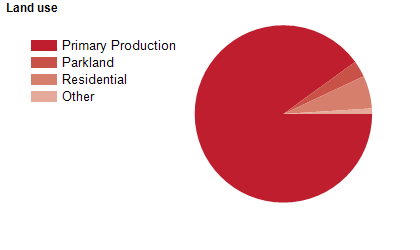 